Конспект урока для 9 класса по теме «Моделирование в графической среде»УМК Базовый учебник Семакин И.Г., Залогова Л.А, Русаков С.В., Шестакова Л.В. Информатика и ИКТ. Базовый курс: Учебник для 9 класса. – М.: БИНОМ. Лаборатория знаний, 2008.Цель урока: Сформировать у учащихся понятие «графическая модель», рассмотреть виды графических моделей, научить строить геометрические модели в графической среде текстового редактора WORD.Задачи:Обучающая:углубить представления учащихся о представлении информационных моделей;познакомить учащихся с понятием графических моделей, его элементами;закрепить приемы эффективного построения графических моделей и использования их для решения задач по предмету геометрия.Развивающая:обогащение и усложнение словарного запаса,развитие внимания, мышления (анализ, сравнение, сопоставление),активация творческого начала;Воспитывающая:воспитывать информационную культуру,коммуникативность, доброжелательность, ответственность, самостоятельность;выделять существенные признаки объектов;анализировать объекты;сравнивать объекты по выделенным признакам.Аудитория: ученики 9 классаХод урокаСлайд 1Здравствуйте! Сегодня мы с вами продолжим разговор о моделях и моделировании. Но сначала давайте повторим ключевые вопросы прошлого урока.ПовторениеПовторениеСлайд 2Модель есть замещение изучаемого объекта другим объектом, который отражает:Все стороны данного объекта;Некоторые стороны данного объекта;Существенные стороны данного объекта;Несущественные стороны данного объекта.Слайд 3. Информационной моделью организации занятий в школе является:Свод правил поведения учащихся;Список класса;Расписание уроков;Перечень учебников.Слайд 4.Устное представление информационной модели называется:графической модельюсловесной модельютабличной модельюлогической модельюСлайд 5.Схема электрической цепи является:табличной информационной модельюиерархической информационной модельюграфической информационной модельюсловесной информационной модельюСлайд 6.Каково общее название моделей, которые представляют собой совокупность полезной и нужной информации об объекте? МатериальныеИнформационныеПредметныеСловесныеСлайд 7Нарисуйте в виде графа систему, состоящую из четырех одноклассников, между которыми существуют следующие связи:дружат: Саша и Маша, Саша и Даша, Маша и Гриша, Гриша и Саша.Гладя на  граф, ответьте на вопрос: с кем Саша может поделиться секретом, не рискуя, что он не станет известен кому-то другому?Выполнение лабораторной работыВыполнение лабораторной работыСлайд 8Некоторые думают, что использование принципов моделирования началось недавно. Однако само по себе моделирование старо как мир. Оно появилось тогда, когда человечество осознало свое место в окружающем мире и стало стремиться к пониманию и изменению его. Одной из разновидностей моделей являются графические модели. Они передают внешние признаки объекта: размеры, форму, цвет. Графическая среда, является удобным инструментом для построения графических моделей.Как видно из таблицы, важнейшими характеристиками, отражаемыми в графической модели объекта, являются размеры и пропорции.Слайд 9ИсторияВся история геометрии связана с практикой построений при помощи подручных средств для измерения недоступного. В Древнем Египте, задолго до доказательства Пифагором его знаменитой теоремы, использовали треугольник со сторонами, соотносящимися как 3:4:5, для получения прямых углов в строительстве. Кстати, Пифагор был олимпийским чемпионом по кулачному бою.Ещё в догреческий период (V век до н.э.) были известны способы деления отрезков и углов на две равные части.Построения в графической среде и на листе бумаги отличаются, потому что графический редактор не имеет линейки, в нём нет инструментов, подобных транспортиру, в окружности не определён центр. Это всё можно сделать, используя законы геометрии.Слайд 10Выполнение лабораторной работы в графической среде. Откройте текстовый редактор MS WORD. Введите название работы: Лабораторная работа №1 «Моделирование объектов
с заданными геометрическими свойствами». Для того, чтобы выполнить задания необходимо вспомнить правила работы с фигурами. Для удобства работы в графической среде необходимо включить сетку, для этого перейти на закладку меню Вид, поставить галочку у пункта Сетка.Для того чтобы вставить фигуру на рабочее поле необходимо выполнить команду Вставка – Фигуры.Для того, чтобы установить размеры фигуры, необходимо перейти на закладку меню Формат к пункту Размер.Для того чтобы установить угол поворота фигуры, необходимо перейти на закладку меню Формат к пункту Повернуть – Другие параметры поворота – Поворот (установить угол поворота).Слайд 11Постановка задачиПостроить модели геометрических фигур с заданными свойствами.Выполнить построения, используя законы геометрии. Слайд 12Формализация задачиГеометрическая фигура характеризуется длиной сторон и углами, которые необходимо задать в виде отрезков и углов на рабочем поле графического редактора перед началом построенияСлайд 13Разработка моделейМодель 1. Построить равнобедренный треугольник по заданному основанию a и высоте h по нижеприведенному алгоритму. 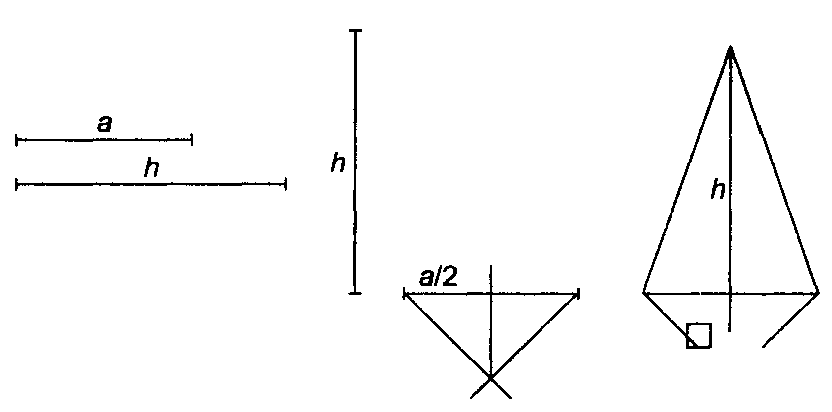 Задание выполняется вместе с учителемСлайд 14Самостоятельная работаМодель 2. Построение равностороннего треугольника с заданной стороной.Данный алгоритм предложил Евклид в IV веке до н.э. Необходимо построить треугольник  по алгоритму, приведённому на рисунке и доказать, что полученный треугольник действительно правильный.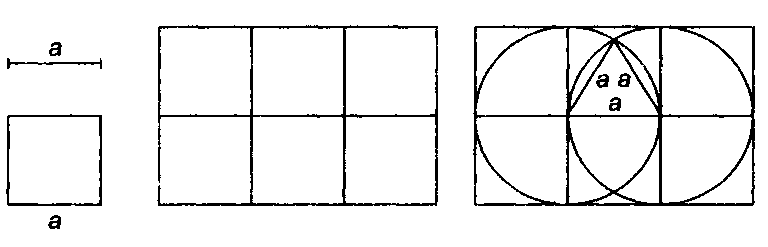 Слайд 15Самостоятельная работа Модель 2. Построить правильный шестиугольник с заданной стороной, используя свойство правильных фигур вписываться в окружность и то, что сторона равностороннего шестиугольника равна радиусу описанной окружности.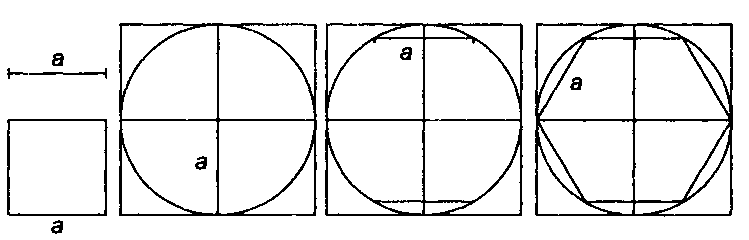 Слайд 16Домашнее задание: Построить граф, чтобы найти ответ на вопрос. Отец сына профессора бьет сына отца профессора. Кто кого бьет, если сам профессор в драке не участвует?Подведение итоговПодведение итоговВыставление оценок за урок